IP CAM Axis P1344 Network Camera (ingresso ufficio)RIGUARDO USO PER TIME LAPSE:Sono presenti le action rules e le recurrences che occorrono per stabilire l’acquisizione programmata di immagini nel firmware a bordo (5.40.9.8).Sono state prese informazioni da un documento pdf Q:\CONSINFO.IT\CAM\Axis camera Time-lapseCOME FARE:RECIPIENTS: Stabilire la specifiche per connettersi al luogo dove verranno salvate tutte le immagini.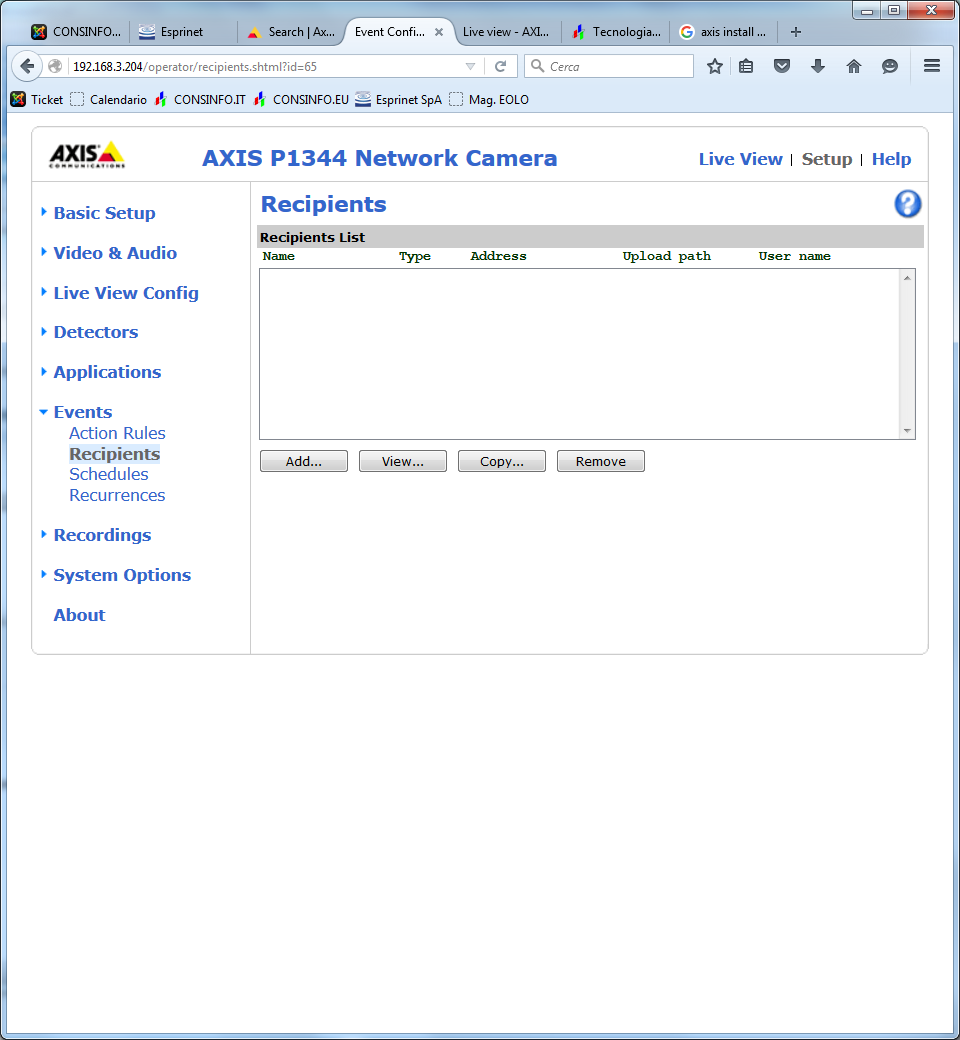 2) RECURRENCES:  Stabilire una ricorrenza, avrà un nome e ogni quanto verrà ripetuta.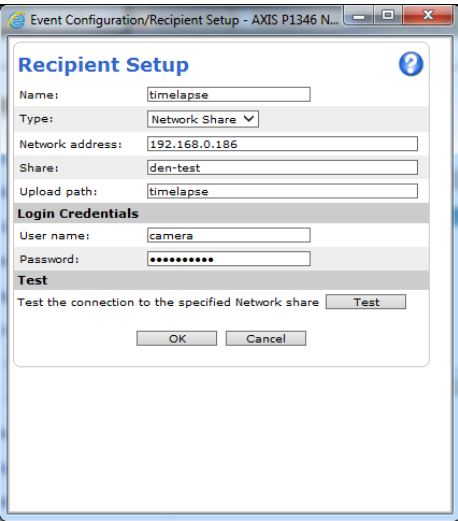 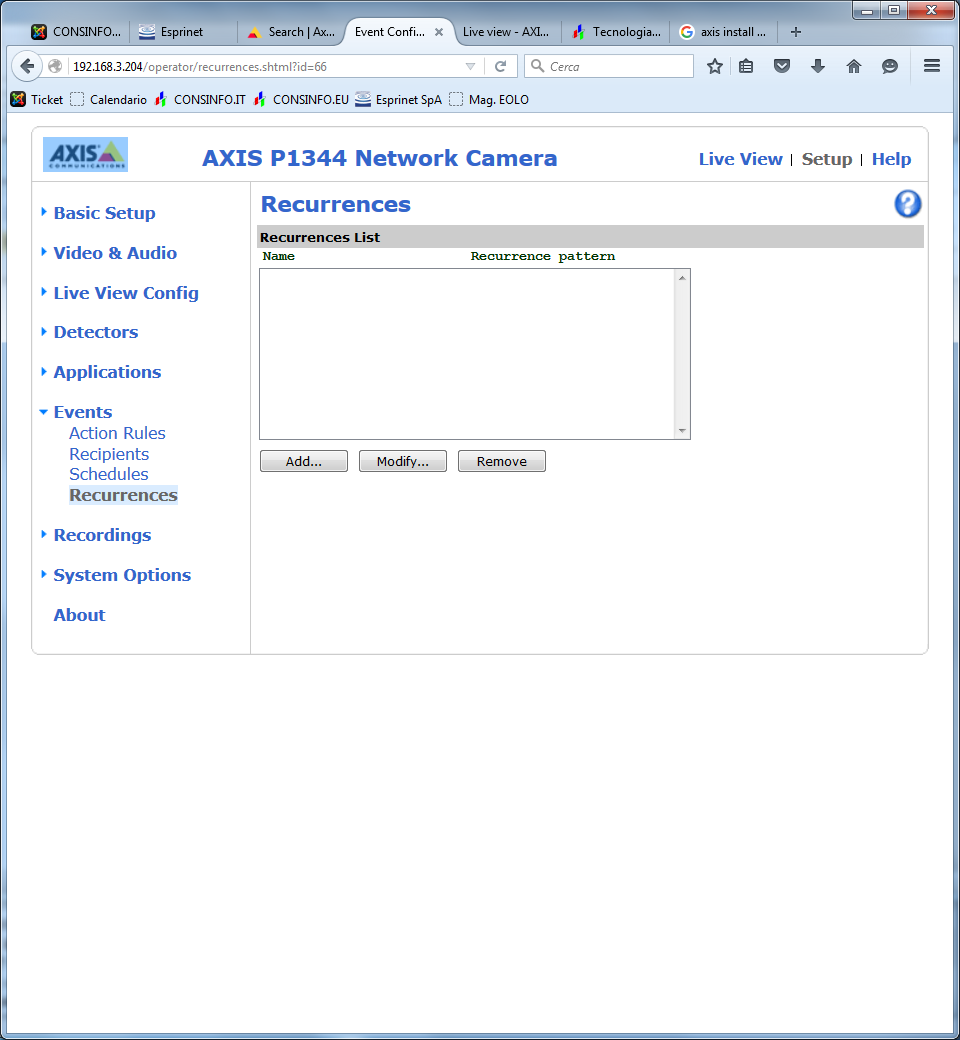 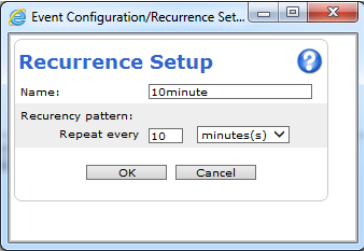 3)ACTION RULES: Stabilire una azione da fare, per aggiungerla add->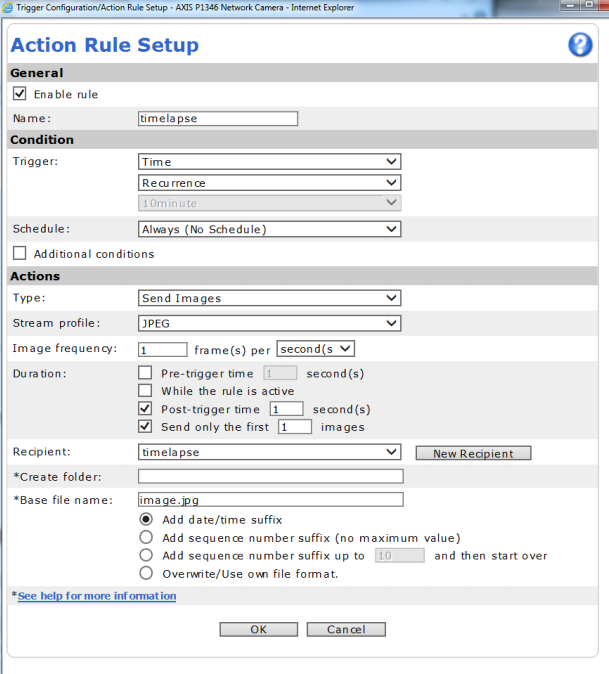 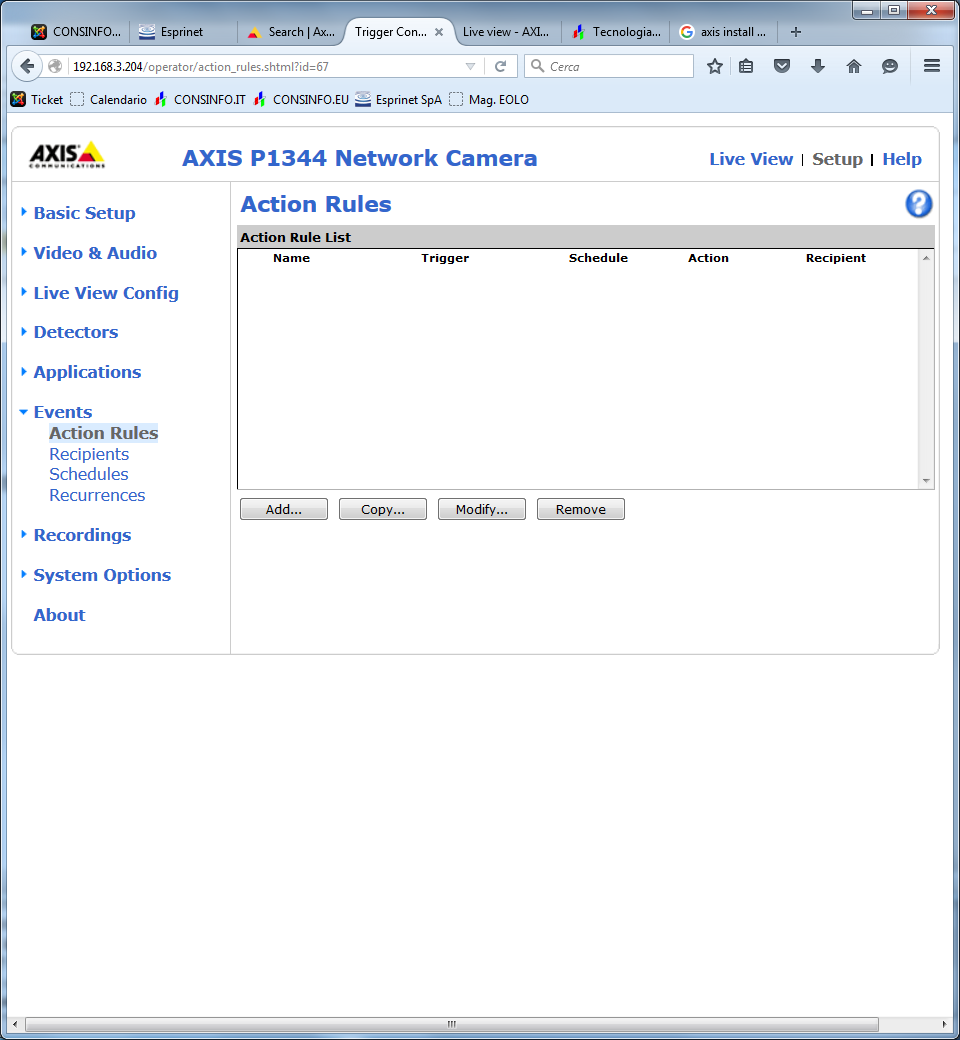 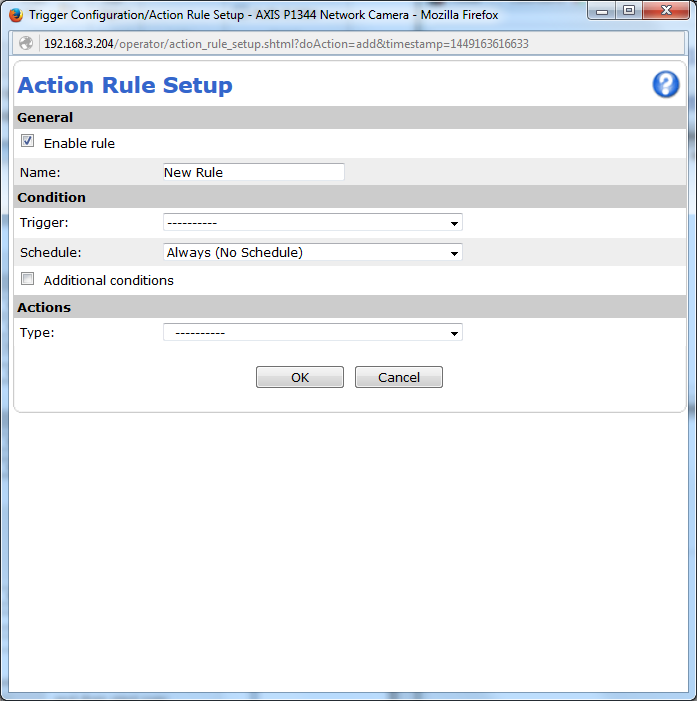 -“Enable rule”=true	-“trigger”=Time (e poi scegliere la recurrence creata)-“Schedule”=always     se si vuole che la recurrence continui all’infinito, se si vuole in certi momenti bisogna creare un nuovo “Schedules”-“type”= Send Image-“Stream profile”= JPEG-“Image frequency”= 1 frame per second-“Post trigger”=enable, 1 secondo-“Send only”= enable,1 immagine-“recipient” =Selezionare il recipient creato.4)FINE: Occorre ottenere questo risultato.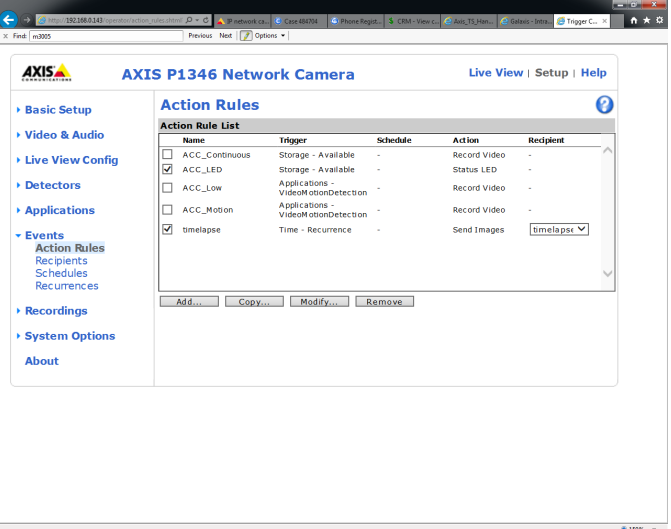 